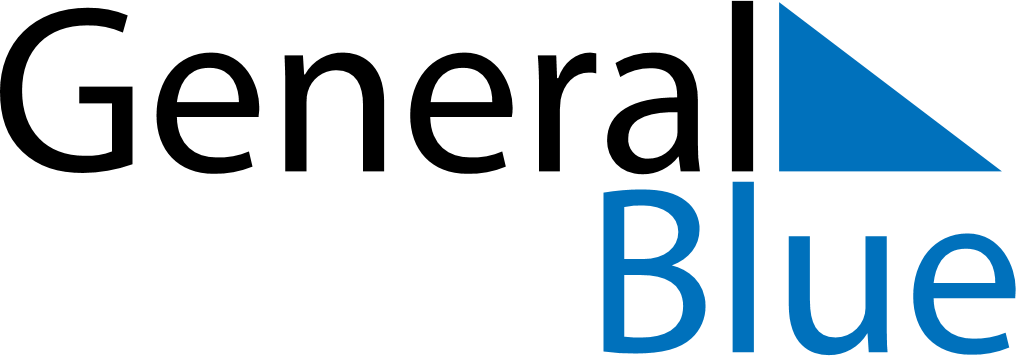 August 2023August 2023August 2023August 2023TanzaniaTanzaniaTanzaniaSundayMondayTuesdayWednesdayThursdayFridayFridaySaturday123445678910111112Nane Nane Day131415161718181920212223242525262728293031